Курение табака является пагубной привычкой, приводящей к различным заболеваниям. Бросить курить довольно сложно. Помочь в этом может Nicoprost, реальные отзывы о котором говорят сами за себя. Натуральная основа благотворно действует на организм, очищает кровеносную систему и легкие от вредного действия никотина.Вред куренияВо всем мире идет борьба с курением. Особенно никотин вреден для молодых людей, женщин, детей. В его состав входят такие вещества:мышьяк;цианид;угарный газ;синильная кислота.Также содержит радиоактивные вещества, которые накапливаясь во внутренних органах, приводят к смертельным заболеваниям:полоний;свинец;висмут.Всего в состав табачного дыма входит около 3 тысяч химических элементов. Все они, в разной степени, отрицательно сказываются на здоровье человека. За год курения через легкие курильщика проходит 80 кг табачного дегтя, который частично оседает в легких и забивает альвеолы. Уменьшается количество кислорода, необходимого для работы всех органов. Особенно страдают сердце, печень, легкие.Длительное вдыхание табачного дыма очень быстро приводит к ухудшению общего состояния здоровья, развитию тяжелых болезней, сокращению продолжительности жизни. Курильщики в среднем проживают на 9 лет меньше. Никотиновая зависимость провоцирует такие болезни как:рак легких;сердечно-сосудистые заболевания – инсульты, инфаркты;отставание в развитии у детей и подростков;врожденные патологии у детей курящих матерей;бронхит;пневмонию.Еще одной особенностью употребления сигарет является зависимость. Даже те, кто хочет расстаться с этой пагубной привычкой, не всегда могут это сделать самостоятельно. Табак, алкоголь, наркотики сокращают длительность жизни, требуют медицинской помощи для устранения зависимости. На помощь пришел медицинский препарат, средство от курения Никопрост. Он создан на основе растительных элементов, прошел клинические испытания, одобрен медицинскими работниками.Никопрост – средство от никотиновой зависимостиПрепарат Никопрост был создан учеными для того, чтобы помочь людям побороть пагубную привычку. Накопившиеся яды и токсины требуют постоянного пополнения, что вызывает зависимость. Отказ от сигарет создает неприятные ощущения:нервозность;головную боль;тревожность;необходимость что-то постоянно есть;расстройства нервной системы;общую слабость.Производитель капель гарантирует возможность избавиться от пагубной привычки, оздоровить себя. Этому помогают натуральные вещества, входящие в состав лекарства. В него входят:Ионы серебра проникают в систему жизнедеятельности, дезинфицируют ее. Снимают воспалительные процессы и убирают налет из легких, образовавшийся в результате курения.Сапонины (органические соединения из гликозидов) являются основными компонентами, которые блокируют желание курить, помогают избавиться от пагубной привычки. Выводят вредные вещества и мокроту.Вытяжки из лекарственных трав – гинкго билоба, корень солодки, вытяжка меда, зверобой, мята) помогают восстановить внутренние функции, снимают негативные последствия от курения.Комплекс витаминов, входящих в состав лекарства, укрепляет и очищает все системы и органы. Помогает быстрее вывести вредные вещества.Все компоненты дополняют и усиливают действие друг друга, что делает его эффективным в борьбе с никотиновой зависимостью. Активные вещества, попадая во внутрь начинают действовать на клеточном уровне. Обладают многофакторным действием: вырабатывается стойкое отвращение к никотину и сигаретному дыму;исчезает «кашель курильщика»;происходит очищение легких с выводом мокроты;восстанавливается работа внутренних органов и нервной системы;за счет природных компонентов и комплексу витаминов укрепляется организм;повышается работоспособность.За первую половину приема очищается кровеносная система, увеличивается количество кислорода. Усиливается выработка адреналина и гормона радости – серотонина. Это благотворно влияет на организм, повышается работоспособность, укрепляется нервная система. Использование лекарства доступно людям по цене, его легко применять.Никопрост, инструкция предполагает употребление лечебной жидкости после еды по 5-10 капель с основными приемами пищи (завтрак, обед, ужин). Количество капель зависит от стажа курильщика. Чем он больше, тем интенсивнее должно быть лечение. В комплекс входит и гель, которым надо обрабатывать полость рта после еды. Через 1-2 минуты прополоскать рот водой. Длительность лечения должна составлять не менее месяца. Даже если симптомы исчезли раньше времени, лечение не следует прекращать. Тяга может снова вернуться, если не долечиться. Чтобы избавиться от зависимости надо пройти полный курс лечения. Если начали курс, останавливаться раньше нельзя, теряется эффективность. Жидкость можно разводить небольшим количеством воды. Она имеет специфический запах. Выпускается в затемненных стеклянных флаконах по 25 мл. срок годности 3 года. Хранить следует в затемненных местах, вдали от прямых солнечных лучей, при температуре 25 градусов. Инструкция по применению рекомендует перед использованием препарата, проконсультироваться с доктором, чтобы достичь максимального эффекта.Эффективность капель обусловлена уникальной формулой, которая позволяет попадать в организм, повторяя путь табачного дыма, устраняя его последствия. Лекарство не имеет аналогов по своему действию.Никопрост имеет реальные отзывы на форумах, где покупатели делятся своими впечатлениями от применения лекарства. Они сильно отличаются друг от друга. Большинству покупателей удалось безболезненно избавиться от желания закурить. Некоторые считают, что Nicoprost развод и он не помогает. Попробуем разобраться кто прав.Развод или нетПрежде, чем препарат был выпущен для продажи, проводились клинические испытания. В исследованиях приняли участие около тысячи курильщиков со стажем от полугода до 25 лет. Результаты исследований превзошли все ожидания. Избавиться от никотиновой зависимости удалось 98% участников. Очиститься от токсинов смогли 97% курильщиков. Во время исследований побочных действий выявлено не было. Такие результаты говорят сами за себя. Правильное употребление не поддельного лекарства, дает практически 100% гарантию избавления от вредной привычки. Врачи рекомендуют средство для пациентов с различными заболеваниями, особенно связанные с патологиями дыхания.Употребление сигарет в повседневной жизни является пагубной привычкой, которую приобрели люди, не думая о негативном воздействии на организм. Существует такое понятие как «пассивный курильщик». Тот, кто не курит, но находится в накуренном помещении, получает большую дозу ядовитых веществ, что приводит к разным заболеваниям.Применение капель имеет ряд достоинств и преимуществ перед другими средствами:В составе лекарства нет химических элементов, которые могли бы нанести вред здоровью. Растительная формула безопасна для людей любого возраста и не вызывает негативных последствий. Подходит для лечения пациентов с разными болезнями.Разработанная формула имеет комплексное воздействие, что позволяет очистить и укрепить организм, разрушить никотиновую зависимость.Средство может быть использовано для того, чтобы бросить курить, также для очищения легких и крови заядлых курильщиков.Применяется для разных возрастных групп, при наличии сопутствующих патологий.Продается на официальном сайте имеет доступную цену. в аптеках аналогов не имеет.Чтобы получить качественный продукт, следует покупать обязательно у официального представителя. Капли Никопрост официальный сайт, предлагает покупателям качественный товар. Здесь по минимальной цене можно заказать продукцию, которая поможет избавиться от зависимости. Аптечная сеть предлагает товар по завышенным ценам. Также в них можно купить подделку, которая навредит здоровью, не поможет избавиться от тяги к сигаретам. Стоимость комплекта капель и геля составляет 990 рублей. Именно некачественный товар становится причиной негативных отзывов. Купив подделку, невозможно избавиться от проблемы. Еще одной причиной недоверия у покупателей является скептическое отношение к результатам. Лечение должно проходить с оптимистическим настроем, желанием избавиться от проблемы, чтобы не войти в тот 1%, который не поддается лечению.Врачи всего мира озабочены причинами смертности от употребления никотина. После клинических испытаний и достижения отличных результатов, многие доктора рекомендуют пациентам Никопрост, отзывы о котором очень хорошие. Пагубная привычка отрицательно влияет на сердечно-сосудистую систему и легкие. Избавившись от тяги к сигаретам можно значительно улучшить свое здоровье.Отказаться от сигарет очень трудно. Фармацевтические компании предлагают разные способы избавления от желания закурить – таблетки, пластыри. Сделаны они на основе химических препаратов, которые вредят здоровью и не всегда помогают. Капли относятся к средствам нового поколения и работают на клеточном уровне, что гарантировано дает результат. Не имеют противопоказаний, кроме тех, кто имеет индивидуальную непереносимость на компоненты.Кардиологи, онкологи рекомендуют больным бросить курить и использоваться для этого натуральный продукт – Nicoprost. Растительная основа и комплекс витаминов не имеют побочных явлений, благотворно влияют на организм, очищая его и укрепляя иммунитет.На форумах покупатели делают комментарии, делятся своими историями о том, как удалось отказаться от сигарет. Большинство отзывов положительные. Кто решил изменить свою жизнь, улучшить здоровье может почитать отзывы.Денис 42 годаЯ курю больше 25 лет. понимаю, что стало ухудшаться здоровье. Несколько раз пробовал бросить, но не смог. Друг посоветовал растительные капли. Они помогли ему побороть тягу к никотину. Заказал средство на официальном сайте без предоплаты и прошел курс лечения. Первые дни всегда самые тяжелые, но у меня все прошло без проблем. За месяц приема стал себя чувствовать намного бодрее, перестал кашлять. Процесс лечения прошел легко, без всяких эксцессов.Анна 28 летКурила с 16 лет. Вышла замуж и решила родить ребенка. Гинеколог предупредил о последствиях курения при рождении малыша и посоветовал сначала бросить курить. Назначил Никопрост который изготовлен на натуральных ингредиентах и не имеет побочных эффектов. В течение месяца мне удалось безболезненно бросить курить. Сейчас у меня 3 месяца беременности, которая проходит без проблем, с ребенком все хорошо. Теперь советую всем начать прием капель и избавиться от зависимости, укрепить свое здоровье.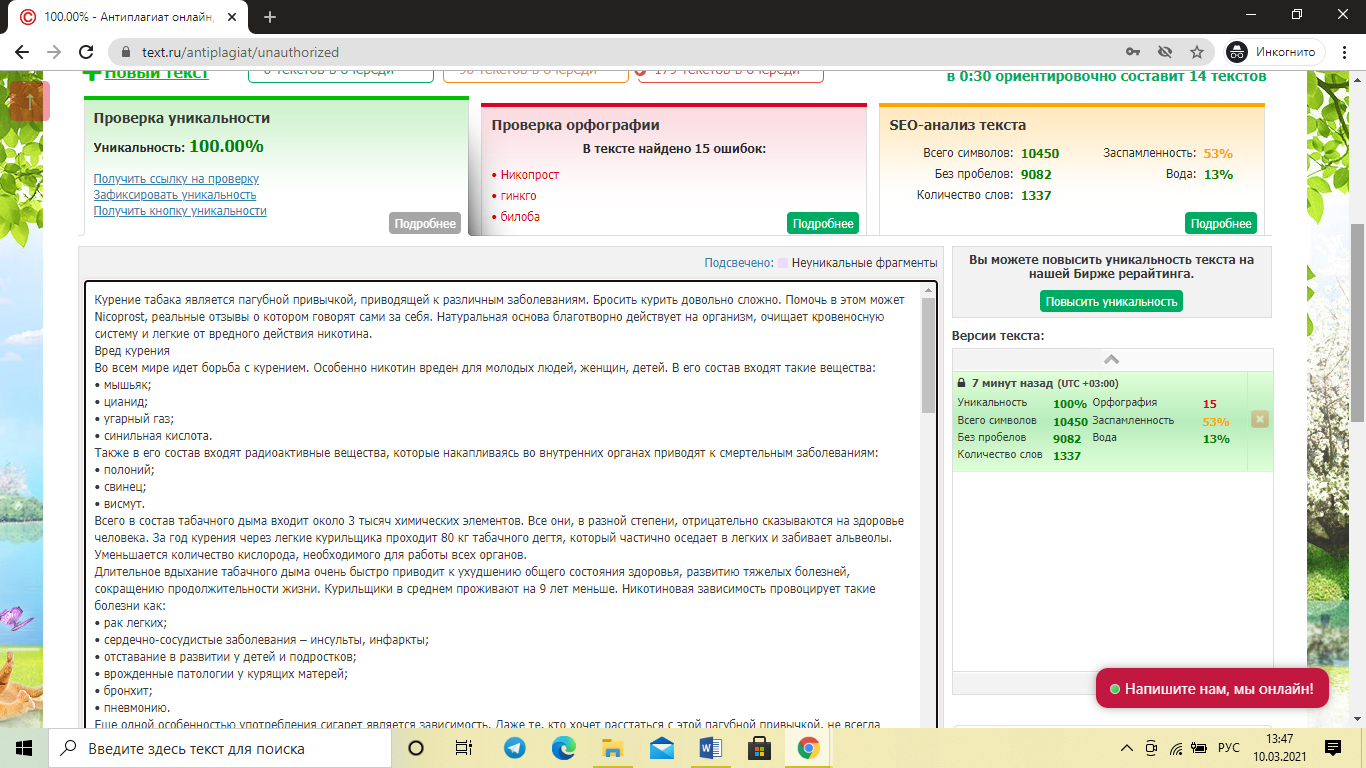 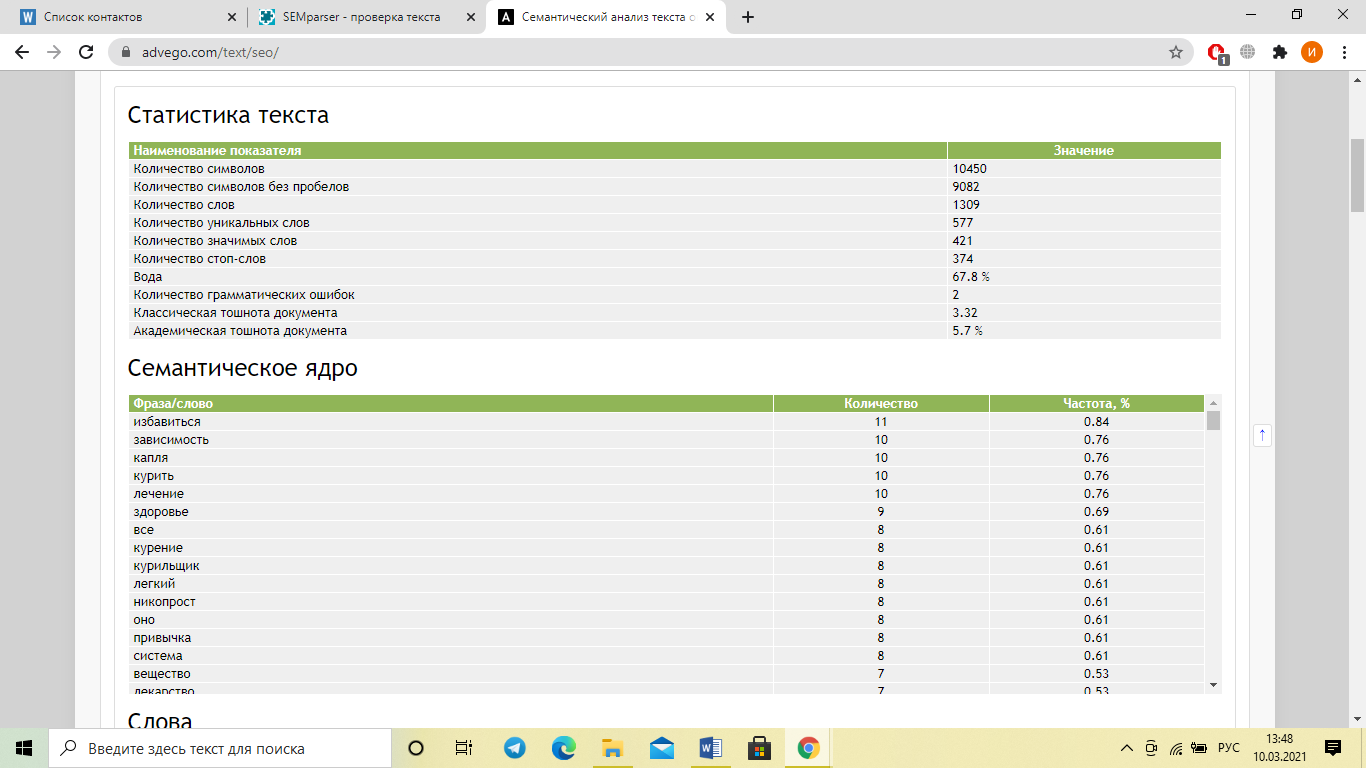 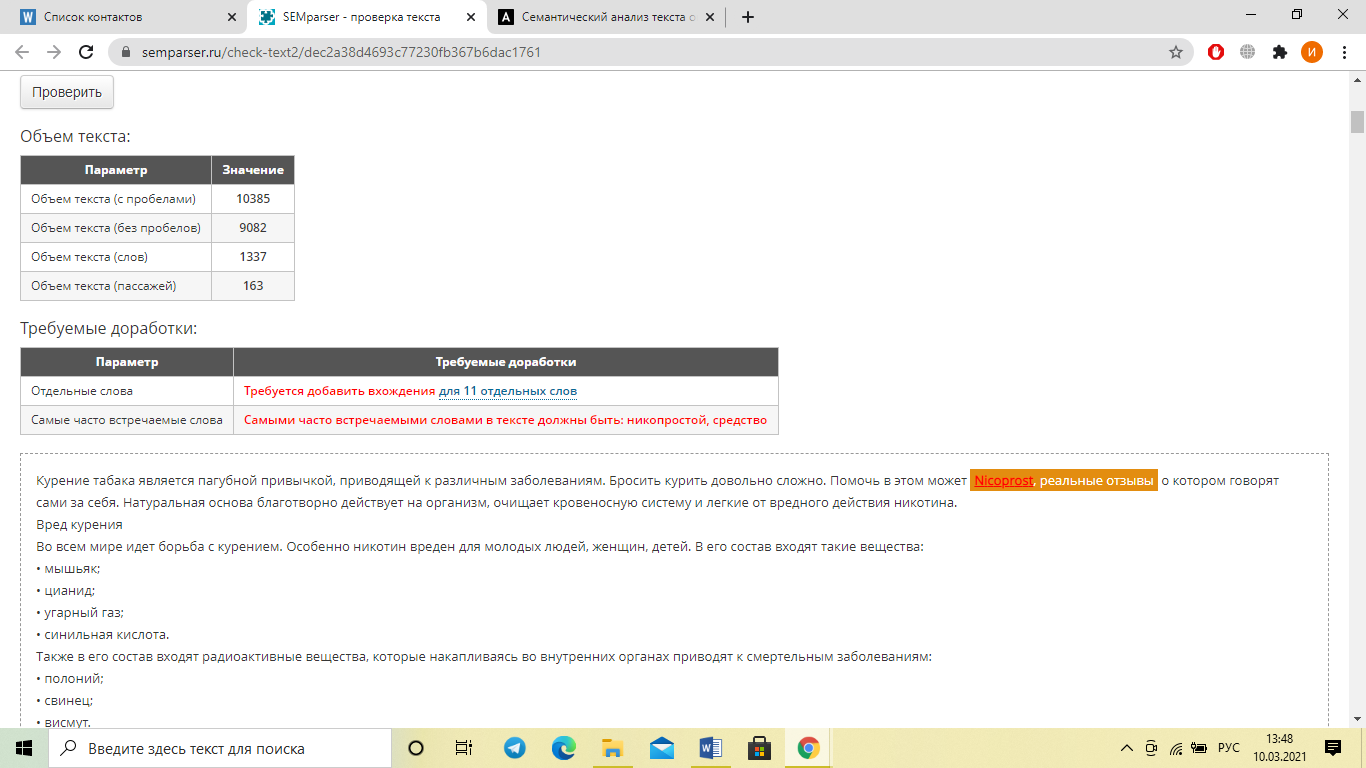 